Урок в темі №2Тема уроку. Розв'язування вправ на всі дії з раціональними числами.Мета уроку: систематизувати знання з теми; продовжити формування умінь і навичок виконання дій з раціональними числами;  розвивати комунікативні здібності, увагу, уміння лаконічно й математично грамотно висловлювати свою думку;виховувати свідоме ставлення до навчання.Тип уроку: узагальнення та систематизації знань, умінь і навичок.Обладнання: роздатковий матеріал з завданнями на урок.Хід урокуІ. Організаційний етап Налаштовую учнів на роботу, перевіряю готовність до уроку.ІІ. Актуалізація опорних знань1. Перевірка домашнього завдання Перевірити правильність виконання домашніх завдань  за допомогою записів на дошці, які зроблено до початку уроку, та відповісти на запитання, які виникли в учнів при виконанні домашніх завдань. 2. Усна роботаОбчисліть:Обчисліть, вибравши зручний порядок дій:а) (-5) · (-6) · 7; б) (-1) · (-5) · (-8); в) (-12) · 5 · 0 · (-6); г) ;д) (-0,2) · (-0,2) · (-0,2) · (-0,2); є) 1,2 · ·(-1,8)·.Зведіть подібні доданки:a) 5a - 7a + 8b - 2b; 	б) 3х – 4y -8х - 5у; в) -15х + у – х – у;		г) -2b – 1 – b + 8b.3. Систематизація знаньПроводжу повторення теоретичного матеріалу у вигляді інтерактивної вправи «Ти – мені, я – тобі».ІІІ. Вдосконалення та корекція вміньВиконайте вказані дії: а);    б) ;     в) ; г);       д);                                    є);                 ж) ;                        з); к) ; л) -16,77 : 4; м):(54,3 – 70); н) 1,6 – 32 : .Ф І З К У Л Ь Т Х В И Л И Н К АЗнайдіть значення виразу: а) ; б) ; в) ; г) ; д) ; є) .ІV. Підсумок урокуРефлексіяЩо я повторив на уроці?Що в мене виходить добре при виконанні дій з раціональними виразами?Що виходить погано і чому?V. Повідомлення домашнього завданняРозв’язати №№1352(1), 1276(6,7).а) Міняю знак дії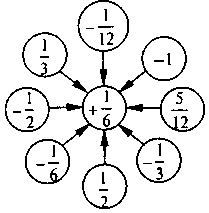 